Proyecto de DeclaraciónFundamentosVisto que el día 8 de marzo del corriente año en el marco de la celebración del día de la mujer, se realizará la primera travesía en kayak, la cual será llevada a cabo por un grupo de 30 mujeres, partiendo desde el Club Pesca Concordia, hasta la costa de Puerto Yerúa.Que dicha actividad es organizada por el grupo de Kayak Concordia, y promocionada por la Municipalidad de Puerto Yerúa.Que consideramos apropiado acompañar estas iniciativas que conjugan el deporte, el disfrute de los recursos naturales y al mismo tiempo la concientización sobre la lucha de las mujeres y el reconocimiento de sus derechos.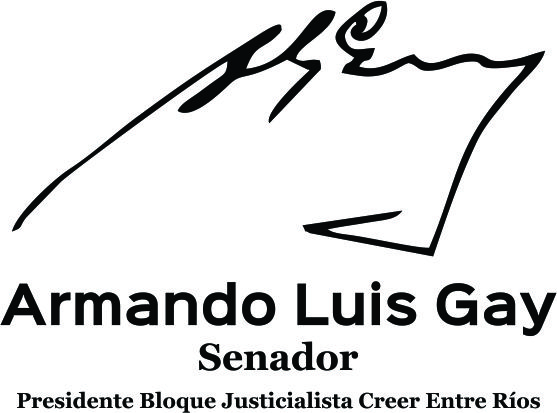 LA HONORABLE CÁMARA DE SENADORES DE LA PROVINCIA DE ENTRE RÍOS DECLARA:Primero: De interés la 1ª edición de la travesía  “Día de la Mujer” organizada por conmemorativa de la semana de la mujer, organizada por el grupo de Kayak Concordia, y promocionada por la Municipalidad de Puerto Yerúa.Segundo: Comuníquese a la Municipalidad de la Criolla y al grupo Kayak Concordia.Tercero: De forma.